GRADIVO ZA 3. REDNO SEJO OBČINSKEGA SVETA, 19. 03. 2015SPREJEM SKLEPOV V ZVEZI Z GRADNJO MKČN TRAVNIK IN PRIPADAJOČEGA KANALIZACIJSKEGA SISTEMAOperativni program izgradnje MKČN na območju varovanja vodnih virov nalaga izgradnjo kanalizacijskega sistema z MKČN do 31. 12. 2015, kar bo praktično nemogoče dosegljivo. (Na nivoju države se pripravljajo nekatere spremembe glede nacionalnega  Operativnega programa.)Postopki projektiranja in pridobivanja gradbenega dovoljenja MKČN Travnik so v sklepni fazi. Glede nejasnosti pri sofinanciranju tako s strani EU sredstev, kot državnih sredstev predlagam, da občinski svet sprejme naslednjeS K L E P E :V primeru pridobitve EU ali državnih sredstev za sofinanciranje izgradnje MKČN Travnik in pripadajočega kanalizacijskega sistema se v letu 2015 začne z izgradnjo.V proračunu 2015 se rezervirajo lastna sredstva za:- izgradnjo MKČN Travnik,- izgradnjo izpusta iz MKČN Travnik,- izgradnjo pnevmatskega črpališča,- izgradnjo pripadajočega kanalizacijskega sistema,- rekonstrukcijo vodovoda,- rekonstrukcijo meteorne kanalizacije,- rekonstrukcijo javne razsvetljave,- rekonstrukcijo KTV in TELEKOMA.V primeru zagotovljenih EU ali državnih subvencijskih sredstev se:izdela DIIP,izdela IP,investicijo vnese skupaj s subvencijskimi in lastnimi sredstvi v NRP,v skladu z ZJN izbere izvajalca del in nadzora gradnje.									Direktor občinske uprave:								          Viljem Vesel, univ. dipl. ing.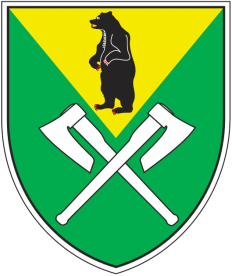 ESA: 15